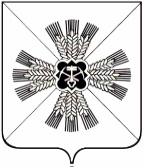 КЕМЕРОВСКАЯ ОБЛАСТЬАДМИНИСТРАЦИЯ ПРОМЫШЛЕННОВСКОГО МУНИЦИПАЛЬНОГО ОКРУГАПОСТАНОВЛЕНИЕот «30» апреля 2021 г. №  807-Ппгт. ПромышленнаяО продлении срока ограничительных мероприятий и внесении изменений в некоторые постановления администрации Промышленновского муниципального округа	На основании распоряжения Губернатора Кемеровской области – Кузбасса от 29.04.2021 № 55-рг «О продлении срока ограничительных мероприятий и внесении изменений в некоторые распоряжения Губернатора Кемеровской области - Кузбасса»:1. Продлить по 31.05.2021 срок мероприятий (в том числе ограничительных), предусмотренных постановлением администрации Промышленновского муниципального округа от 14.03.2020 № 502-П «О введении режима «Повышенная готовность» на территории Промышленновского муниципального округа и мерах по противодействию распространению новой коронавирусной инфекции (COVID-19)» (в редакции постановлений от 27.03.2020 № 591-П, от 31.03.2020 № 596-П/а, от 03.04.2020 № 630-П, от 08.04.2020 № 659-П/а, от 09.04.2020 № 669-П, от 14.04.2020 № 702-П, от 16.04.2020 № 713-П, от 27.04.2020 № 748-П, от 06.05.2020 № 779-П, от 12.05.2020 № 819-П, от 25.05.2020 № 906-П, от 01.06.2020 № 921-П, от 05.06.2020  № 944-П, от 09.06.2020  № 956-П, от 20.08.2020 № 1284-П, от 11.09.2020 № 1419-П, от 19.10.2020 № 1653-П, от 02.02.2021 № 134-П, от 08.02.2021 № 206-П, от 19.02.2021 № 259-П, от 11.03.2021 № 417-П).2. Внести в постановление администрации Промышленновского муниципального округа от 14.03.2020 № 502-П «О введении режима «Повышенная готовность» на территории Промышленновского муниципального округа и мерах по противодействию распространению новой коронавирусной инфекции (COVID-19)» (в редакции постановлений от от 27.03.2020 № 591-П, от 31.03.2020 № 596-П/а, от 03.04.2020 № 630-П, от 08.04.2020 № 659-П/а, от 09.04.2020 № 669-П, от 14.04.2020 № 702-П, от 16.04.2020 № 713-П, от 27.04.2020 № 748-П, от 06.05.2020 № 779-П, от 12.05.2020 № 819-П, от 25.05.2020 № 906-П, от 01.06.2020 № 921-П, от 05.06.2020  № 944-П, от 09.06.2020  № 956-П, от 20.08.2020 № 1284-П, от 11.09.2020 № 1419-П, от 19.10.2020 № 1653-П, от 02.02.2021 № 134-П, от 08.02.2021 № 206-П, от 19.02.2021 № 259-П, от 11.03.2021 № 417-П) следующие изменения: 2.1. Подпункт 12.4 пункта 12 изложить в следующей редакции:«12.4. Осуществлять в соответствии с санитарно-эпидемиологическими правилами СП 3.1/2.4.3598-20 «Санитарно-эпидемиологические требования к устройству, содержанию и организации работы образовательных организаций и других объектов социальной инфраструктуры для детей и молодежи в условиях распространения новой коронавирусной инфекции (COVID-19)», утвержденными  постановлением Главного государственного санитарного врача Российской Федерации Поповой А.Ю. от 30.06.2020 № 16:проведение мероприятий с участием обучающихся на территории Кемеровской области – Кузбасса, в том числе в каникулярный период;выезд групп детей за пределы Кемеровской области – Кузбасса, а также въезд в Кемеровскую область – Кузбасс групп детей.».3. Внести в пункт 2 постановления администрации Промышленновского муниципального округа от 01.06.2020 № 921-П «О продлении срока отдельных мероприятий по противодействию распространению новой коронавирусной инфекции (COVID-19), снятии отдельных ограничений, внесении изменений в некоторые постановления администрации Промышленновского муниципального округа» (в редакции постановлений от 05.06.2020 № 944-П, от 15.06.2020 № 989-П, от 22.06.2020 № 1009-П, от 23.06.2020 № 1019-П, от 29.06.2020 № 1032-П/а, от 11.09.2020 № 1419-П, от 12.11.2020 № 1755-П, от 02.12.2020 № 1886-П, от 19.02.2021№ 259-П) следующие изменения:3.1. Абзацы пятый и двадцатый подпункта 2.3.1 исключить.3.2. Абзац третий подпункта 2.3.2 изложить в следующей редакции:«в случае организации питания по типу «шведский стол», а также по принципу линии раздачи необходимо обеспечить нанесение на полу перед столом или линией раздачи сигнальной разметки социального дистанцирования;».4. Внести в абзац пятнадцатый пункта 2 постановления администрации Промышленновского муниципального округа от 23.06.2021 № 1019-П «О снятии отдельных ограничений и внесении изменений в некоторые постановления администрации Промышленновского муниципального округа» (в редакции постановлений от 02.02.2021 № 134-П, от 08.02.2021 № 207-П, от 19.02.2021                  № 259-П) изменение, изложив его в следующей редакции:«в случае организации питания по типу «шведский стол», а также по принципу линии раздачи необходимо обеспечить нанесение на полу перед столом или линией раздачи сигнальной разметки социального дистанцирования;».5. Внести в подпункт 1.1 пункта 1 постановления администрации Промышленновского муниципального округа от 19.10.2020 № 1653-П «О снятии отдельных ограничений и внесении изменений в некоторые постановления администрации Промышленновского муниципального округа» (в редакции постановлений от 08.02.2021 № 207-П, от 19.02.2021 № 259-П) изменение, изложив абзац четырнадцатый подпункта 2 в следующей редакции: «в случае организации питания по типу «шведский стол», а также по принципу линии раздачи необходимо обеспечить нанесение на полу перед столом или линией раздачи сигнальной разметки социального дистанцирования;».6. Внести в подпункт 1.5 пункта 1 постановления администрации Промышленновского муниципального округа от 08.02.2021 № 207-П «О снятии отдельных ограничений, внесении изменений и признании утратившими силу некоторых постановлений администрации Промышленновского муниципального округа» изменение, изложив его в следующей редакции:«1.5. Реализацию услуг по отдыху и оздоровлению детей организациями отдыха детей и их оздоровления на территории Промышленновского муниципального округа, организацию отдыха детей и их оздоровление за его пределами, а также выезды и въезды детских групп с соблюдением  санитарно-эпидемиологических правил СП 3.1/2.4.3598-20 «Санитарно-эпидемиологические требования к устройству, содержанию и организации работы образовательных организаций и других объектов социальной инфраструктуры для детей и молодежи в условиях распространения новой коронавирусной инфекции (COVID-19)», утвержденных  постановлением Главного государственного санитарного врача Российской Федерации Поповой А.Ю. от 30.06.2020 № 16.».	7. Настоящее постановление подлежит размещению на официальном сайте администрации Промышленновского муниципального округа  в сети Интернет. 	8. Контроль за исполнением настоящего постановления оставляю за собой. 9. Настоящее постановление вступает в силу со дня подписания.Исп. Н.И. МинюшинаТел. 74779	                                   ГлаваПромышленновского муниципального округаД.П. Ильин